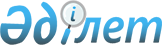 Біржан сал ауданы мәслихатының 2021 жылғы 27 желтоқсандағы № С-12/8 "2022 - 2024 жылдарға арналған Біржан сал ауданы Донской ауылдық округінің бюджеті туралы" шешіміне өзгерістер енгізу туралыАқмола облысы Біржан сал ауданы мәслихатының 2022 жылғы 30 қарашадағы № С-23/9 шешімі
      Біржан сал ауданының мәслихаты ШЕШТІ:
      1. Біржан сал ауданы мәслихатының "2022 - 2024 жылдарға арналған Біржан сал ауданы Донской ауылдық округінің бюджеті туралы" 2021 жылғы 27 желтоқсандағы № С-12/8 шешіміне келесі өзгерістер енгізілсін:
      1-тармақ жаңа редакцияда жазылсын:
      "1. 2022 – 2024 жылдарға арналған Біржан сал ауданы Донской ауылдық округі бюджетіне тиісінше 1, 2 және 3-қосымшаларға сәйкес, оның ішінде 2022 жылға келесі көлемдерде бекітілсін:
      1) кірістер – 337 469,2 мың теңге, оның ішінде:
      салықтық түсімдер – 7 936 мың теңге;
      салықтық емес түсімдер - 0 мың теңге;
      негізгі капиталды сатудан түсетін түсімдер – 0 мың теңге;
      трансферттер түсімі – 329 533,2 мың теңге;
      2) шығындар – 338 299,2 мың теңге;
      3) таза бюджеттік кредиттеу - 0 мың теңге;
      4) қаржы активтерімен операциялар бойынша сальдо – 0 мың теңге;
      5) бюджет тапшылығы (профициті) – - 830 мың теңге;
      6) бюджет тапшылығын қаржыландыру (профицитін пайдалану) – 830 мың теңге.";
      көрсетілген шешімнің 1, 5, 6-қосымшалары осы шешімнің 1, 2, 3-қосымшаларына сәйкес жаңа редакцияда жазылсын.
      2. Осы шешім 2022 жылдың 1 қаңтарынан бастап қолданысқа енгізіледі. 2022 жылға арналған Донской ауылдық округінің бюджеті 2022 жылға арналған аудандық бюджеттен берілетін нысаналы трансферттер 2022 жылға арналған облыстық бюджеттен берілетін нысаналы трансферттер
					© 2012. Қазақстан Республикасы Әділет министрлігінің «Қазақстан Республикасының Заңнама және құқықтық ақпарат институты» ШЖҚ РМК
				
      Біржан сал ауданымәслихатының хатшысы

С.Шәуенов
Біржан сал ауданы мәслихатының
2022 жылғы 30 қарашадағы
№ С-23/9 шешіміне
1-қосымшаБіржан сал ауданы мәслихатының
2021 жылғы 27 желтоқсандағы
№ С-12/8 шешіміне
1-қосымша
Санаты 
Санаты 
Санаты 
Санаты 
Сома, мың теңге
Сыныбы 
Сыныбы 
Сыныбы 
Сома, мың теңге
Кіші сыныбы
Кіші сыныбы
Сома, мың теңге
Атауы
Сома, мың теңге
1
2
3
4
5
1. Кірістер
337469,2
1
Салықтық түсімдер
7936
1
Табыс салығы
0
2
Жеке табыс салығы 
0
4
Меншiкке салынатын салықтар
1936
1
Мүлiкке салынатын салықтар
131
3
Жер салығы
0
4
Көлiк құралдарына салынатын салық
1805
5
Тауарларға, жұмыстарға және қызметтерге салынатын ішкі салықтар
6000
3
Табиғи және басқа да ресурстарды пайдаланғаны үшін түсетін түсімдер
6000
2
Салықтық емес түсiмдер
0
1
Мемлекеттік меншіктен түсетін кірістер
0
5
Мемлекеттік меншiгінде мүлiктi жалға беруден түсетiн кiрiстер
0
3
Негізгі капиталды сатудан түсетін түсімдер
0
1
Мемлекеттік мекемелерге бекітілген мемлекеттік мүлікті сату
0
1
Мемлекеттік мекемелерге бекітілген мемлекеттік мүлікті сату
0
4
Трансферттердің түсімдері
329533,2
2
Мемлекеттiк басқарудың жоғары тұрған органдарынан түсетiн трансферттер
329533,2
3
Аудандардың (облыстық маңызы бар қаланың) бюджетінен трансферттер
329533,2
Функционалдық топ 
Функционалдық топ 
Функционалдық топ 
Функционалдық топ 
Функционалдық топ 
Сома, мың теңге
Функционалдық кіші топ 
Функционалдық кіші топ 
Функционалдық кіші топ 
Функционалдық кіші топ 
Сома, мың теңге
Бюджеттік бағдарламалардың әкiмшiсi 
Бюджеттік бағдарламалардың әкiмшiсi 
Бюджеттік бағдарламалардың әкiмшiсi 
Сома, мың теңге
Бағдарлама
Бағдарлама
Сома, мың теңге
Атауы
Сома, мың теңге
II. Шығындар
338299,2
01
Жалпы сипаттағы мемлекеттiк қызметтер
24163
1
Мемлекеттiк басқарудың жалпы функцияларын орындайтын өкiлдi, атқарушы және басқа органдар
24163
124
Аудандық маңызы бар қала, ауыл, кент, ауылдық округ әкімінің аппараты
24163
001
Аудандық маңызы бар қала, ауыл, кент, ауылдық округ әкімінің қызметін қамтамасыз ету жөніндегі қызметтер
24163
07
Тұрғын үй-коммуналдық шаруашылық
22214
2
Коммуналдық шаруашылық
6000
124
Аудандық маңызы бар қала, ауыл, кент, ауылдық округ әкімінің аппараты
6000
014
Елді мекендерді сумен жабдықтауды ұйымдастыру
6000
3
Елді-мекендерді көркейту
16214
124
Аудандық маңызы бар қала, ауыл, кент, ауылдық округ әкімінің аппараты
16214
008
Елді мекендердегі көшелерді жарықтандыру
6571
009
Елді мекендердің санитариясын қамтамасыз ету
4500
011
Елді мекендерді абаттандыру және көгалдандыру
5143
12
Көлiк және коммуникация
3353
1
Автомобиль көлiгi
3353
124
Аудандық маңызы бар қала, ауыл, кент, ауылдық округ әкімінің аппараты
3353
013
Аудандық маңызы бар қалаларда, ауылдарда, кенттерде, ауылдық округтерде автомобиль жолдарының жұмыс істеуін қамтамасыз ету
3353
13
Басқалар
288569,2
9
Басқалар
288569,2
124
Аудандық маңызы бар қала, ауыл, кент, ауылдық округ әкімінің аппараты
288569,2
057
"Ауыл-Ел бесігі" жобасы шеңберінде ауылдық елді мекендердегі әлеуметтік және инженерлік инфрақұрылым бойынша іс-шараларды іске асыру
288569,2
IV. Қаржы активтерiмен жасалатын операциялар бойынша сальдо
0
V. Бюджет тапшылығы (профициті)
-830
VI. Бюджет тапшылығын қаржыландыру (профицитті пайдалану)
830
8
Пайдаланатын бюджет қаражатының қалдықтары
830
1
Бюджет қаражаты қалдықтары
830
1
Бюджет қаражатының бос қалдықтары
830
1
Бюджет қаражатының бос қалдықтары
830Біржан сал ауданы мәслихатының
2022 жылғы 30 қарашадағы
№ С-23/9 шешіміне
2-қосымшаБіржан сал ауданы мәслихатының
2021 жылғы 27 желтоқсандағы
№ С-12/8 шешіміне
5-қосымша
Атауы
Сома, мың теңге
1
2
Барлығы
19434
Ағымдағы нысаналы трансферттер
19434
оның ішінде:
Донской ауылдық округі әкімінің аппараты
17712
Аудандық маңызы бар қала, ауыл, кент, ауылдық округ әкімінің қызметін қамтамасыз ету жөніндегі қызметтер
2586
Елді мекендердегі көшелерді жарықтандыруға
5713
Елді мекендердің санитариясын қамтамасыз етуге
4500
Елді мекендерді абаттандыру және көгалдандыруға
4913Біржан сал ауданы мәслихатының
2022 жылғы 30 қарашадағы
№ С-23/9 шешіміне
3-қосымшаБіржан сал ауданы мәслихатының
2021 жылғы 27 желтоқсандағы
№ С-12/8 шешіміне
6-қосымша
Атауы
Сома, мың теңге
1
2
Барлығы
29821,3
Ағымдағы нысаналы трансферттер
29821,3
оның ішінде:
Донской ауылдық округі әкімінің аппараты
29821,3
Азаматтық қызметшілердің жекелеген санаттарының, мемлекеттік бюджет қаражаты есебінен ұсталатын ұйымдар қызметкерлерінің, қазыналық кәсіпорындар қызметкерлерінің жалақысын көтеруге
255,1
Мемлекеттік қызметкерлердің жалақысын көтеруге
2384
"Ауыл-Ел бесігі" жобасы шеңберінде ауылдық елді мекендердегі әлеуметтік және инженерлік инфрақұрылым бойынша іс-шараларды іске асыруға
27182,2